Table of ContentsPageGENERAL  INFORMATIONLists annexed to the ITU Operational Bulletin: Note from TSB		3Approval of ITU-T Recommendations		4Assignment of Signalling Area/Network Codes (SANC): Note from TSB		4International Identification Plan for Public Networks and Subscriptions: Note from TSB		5Telephone Service:Ghana (National Communications Authority (NCA), Accra)	5Iran (Islamic Republic of) (Communications Regulatory Authority (CRA), Tehran)	6Issuer Identifier Number (IIN): Note from TSB		10Other communication:Austria	11Service Restrictions		12Call-Back and alternative calling procedures (Res. 21 Rev. PP-06)		12AMENDMENTS  TO  SERVICE  PUBLICATIONSList of Coast Stations and Special Service Stations (List IV) 		13List of Issuer Identifier Numbers for the International Telecommunication Charge Card  		23Mobile Network Codes (MNC) for the international identification plan  for public networks and subscriptions		24List of ITU Carrier Codes  		25List of Signalling Area/Network Codes (SANC)		26List of International Signalling Point Codes (ISPC)		26National Numbering Plan  		27GENERAL  INFORMATIONLists annexed to the ITU Operational BulletinNote from TSBA.	The following Lists have been published by TSB or BR as Annexes to the ITU Operational Bulletin (OB):OB No.1199	List of International Signalling Point Codes (ISPC) (According to Recommendation ITU-T Q.708 (03/1999)) (Position on 1 July 2020)1162	Mobile Network Codes (MNC) for the international identification plan for public networks and subscriptions (According to Recommendation ITU-T E.212 (09/2016)) (Position on 15 December 2018)1161	List of Issuer Identifier Numbers for the International Telecommunication Charge Card (In accordance with Recommendation ITU-T E.118 (05/2006)) (Position on 1 December 2018)1154	Status of Radiocommunications between Amateur Stations of Different Countries (In accordance with optional provision No. 25.1 of the Radio Regulations) and Form of Call Signs assigned by each Administration to its Amateur and Experimental Stations (Position on 15 August 2018)1125	List of Signalling Area/Network Codes (SANC) (Complement to Recommendation ITU-T Q.708 (03/1999)) (Position on 1 June 2017)1125	List of terrestrial trunk radio mobile country codes (Complement to Recommendation ITU-T E.218 (05/2004)) (Position on 1 June 2017)1117	List of mobile country or geographical area codes (Complement to Recommendation ITU-T E.212 (09/2016)) (Position on 1 February 2017).1114	List of Recommendation ITU-T E.164 assigned country codes (Complement to Recommendation ITU-T E.164 (11/2010)) (Position on 15 December 2016)1096	Legal time 20161060	List of ITU Carrier Codes (According to ITU-T Recommendation M.1400 (03/2013) (Position on 15 September 2014)1015	Access codes/numbers for mobile networks (According to ITU-T Recommendation E.164 (11/2010)) (Position on 1 November 2012)1002	List of Country or Geographical Area Codes for non-standard facilities in telematic services (Complement to ITU-T Recommendation T.35 (02/2000)) (Position on 15 April 2012)1001	List of the national authorities designated to assign ITU-T Recommendation T.35 terminal provider codes (Position on 1 April 2012)1000	Service Restrictions (Recapitulatory list of service restrictions in force relating to telecommunications operation) (Position on 15 March 2012)994	Dialling Procedures (International prefix, national (trunk) prefix and national (significant) number) (In accordance with ITU-T Recommendation E.164 (11/2010)) (Position on 15 December 2011)991	Call-Back and alternative calling procedures (Res. 21 Rev. PP-06)980	List of Telegram Destination Indicators (In accordance with ITU-T Recommendation F.32 (10/1995)) (Position on 15 May 2011)978	List of Telex Destination Codes (TDC) and Telex Network Identification Codes (TNIC) (Complement to ITU-T Recommendations F.69 (06/1994) and F.68 (11/1988)) (Position on 15 April 2011)977	List of Data Network Identification Codes (DNIC) (According to ITU-T Recommendation X.121 (10/2000)) (Position on 1 April 2011)976	List of Data Country or Geographical Area Codes (Complement to ITU-T Recommendation X.121 (10/2000)) (Position on 15 March 2011)974	List of Names of Administration Management Domains (ADMD) (In accordance with ITU-T F.400 and X.400 series Recommendations) (Position on 15 February 2011)955	Various tones used in national networks (According to ITU-T Recommendation E.180 (03/1998)) (Position on 1 May 2010)669	Five-letter Code Groups for the use of the International Public Telegram Service (According to ITU-T Recommendation F.1 (03/1998))B.	The following Lists are available online from the ITU-T website:List of ITU Carrier Codes (ITU-T Rec. M.1400)		www.itu.int/ITU-T/inr/icc/index.htmlBureaufax Table (ITU-T Rec. F.170)	www.itu.int/ITU-T/inr/bureaufax/index.htmlList of recognized operating agencies (ROAs)	www.itu.int/ITU-T/inr/roa/index.htmlApproval of ITU-T RecommendationsBy AAP-105, it was announced that the following ITU-T Recommendations were approved, in accordance with the procedures outlined in Recommendation ITU-T A.8:– 	ITU-T G.703 (2016) Amd. 1 (05/2021): Physical/electrical characteristics of hierarchical digital interfaces - Amendment 1– 	ITU-T G.709/Y.1331 (2020) Cor. 1 (05/2021): Interfaces for the optical transport network: Corrigendum 1– 	ITU-T G.709.4/Y.1331.4 (2020) Cor. 1 (05/2021): OTU25 and OTU50 short-reach interfaces - Corrigendum 1– 	ITU-T G.798 (2017) Cor. 2 (05/2021): Characteristics of optical transport network hierarchy equipment functional blocks - Corrigendum 2– 	ITU-T G.987.3 (2014) Amd. 2 (05/2021): 10-Gigabit-capable passive optical networks (XG-PON): Transmission convergence (TC) layer specification - Amendment 2– 	ITU-T G.7714.1/Y.1705.1 (2017) Amd. 1 (05/2021): Protocol for automatic discovery in transport networks - Amendment 1– 	ITU-T G.8010/Y.1306 (2004) Amd. 3 (05/2021): Architecture of Ethernet layer networks - Amendment 3– 	ITU-T G.8271.2/Y.1366.2 (05/2021): Network limits for time synchronization in packet networks with partial timing support from the network– 	ITU-T G.8273.4/Y.1368.4 (2020) Amd. 1 (05/2021): Timing characteristics of telecom boundary clocks and telecom time slave clocks for use with partial timing support from the network - Amendment 1– 	ITU-T G.8275/Y.1369 (2020) Amd. 1 (05/2021): Architecture and requirements for packet-based time and phase distribution - Amendment 1– 	ITU-T G.9806 (2020) Amd. 2 (05/2021): Higher speed bidirectional, single fibre, point-to-point optical access system (HS-PtP) - Amendment 2– 	ITU-T K.56 (05/2021): Protection of radio base stations against lightning discharges– 	ITU-T K.112 (05/2021): Lightning protection, earthing and bonding: Practical procedures for radio base stations– 	ITU-T L.100/L.10 (05/2021): Optical fibre cables for duct and tunnel applicationBy TSB Circular 320 of 31 May 2021, it was announced that the following ITU-T Recommendations were approved, in accordance with the procedures outlined in Resolution 1:ITU-T D.1041 (05/2021): Policy and methodological principles for determining co-location and access chargesAssignment of Signalling Area/Network Codes (SANC)
(Recommendation ITU-T Q.708 (03/99))Note from TSBAt the request of the Administration of the Confederation of Switzerland, the Director of TSB has assigned the following signalling area/network code (SANC) for use in the international part of the signalling system No. 7 network of this country/geographical area, in accordance with Recommendation ITU-T Q.708 (03/99):____________SANC:	Signalling Area/Network Code.
Code de zone/réseau sémaphore (CZRS).
Código de zona/red de señalización (CZRS).International Identification Plan for Public Networks and Subscriptions
(Recommendation ITU-T E.212 (09/2016))Note from TSBIdentification codes for International Mobile NetworksAssociated with shared mobile country code 901 (MCC), the following two-digit mobile network codes (MNC) have been assigned.Telephone Service
(Recommendation ITU-T E.164)url: www.itu.int/itu-t/inr/nnpGhana (country code +233)Communication of 19.V.2021:The National Communications Authority (NCA), Accra, announces the assignment of new numbering blocks to an existing GSM/UMTS operator, Scancom PLC (MTN Ghana).Overview:The minimum number length (excluding the country code) is:	9 digits.The maximum number length (excluding the country code) is: 	9 digits.Detail of numbering plan: Contact:National Communications Authority (NCA)Mr Paul Kofi DatsaNCA Tower, No. 6 Airport CityKotoka International AirportP.O. Box CT 1568, CantonmentsACCRAGhanaTel:	+233 302 776 621Fax:	+233 302 763 449E-mail:	info@nca.org.ghURL:	www.nca.org.ghIran (Islamic Republic of) (country code +98)Communication of 18.V.2021:The Communications Regulatory Authority (CRA), Tehran, announces the following updated National Numbering Plan of the Islamic Republic of Iran.Presentation of the Iran E.164 numbering plan1- General InformationThe E.164 numbering Plan of Iran:Country Code: +98International Prefix: "00"National Prefix: "0"For national calls, it must be dialled before all telephone numbers except short numbers. It must not be dialled from abroad.National destination Code: 2 digits.2- Detail of Numbering SchemeNDC: National Destination CodeNSN: National Significant Number (NDC + SN)The minimum number length (excluding the country code) is 	  5 digitsThe maximum number length (excluding the country code) is 	10 digitsNumbering SchemeContact:Alireza DarvishiDirector General, International Organizations Bureau,Communications Regulatory Authority (CRA)Ministry of Information and Communication Technology15598 TEHRAN Iran (Islamic Republic of) Tel:		+98 21 89662201Fax: 		+98 21 88468999E-mail: 	darvishi@cra.irURL: 		www.cra.irIssuer Identifier Number (IIN)
(Recommendation ITU-T E.118 (05/2006))Note from TSB1	ITU-T Study Group 2 has developed Recommendation ITU-T E.118 “The international telecommunication charge card”. This recommendation specifies the structure of the visible card number (primary account number) and the Issuer Identifier Number (IIN) assignment and registration procedure. The Issuer Identifier Number is a part of the visible card number with a maximum length of 19 characters. The IIN follows the Major Industry Identifier (MII) “89” for telecommunication purpose and then the E.164 Country Code. The structure is as follows:2	The IIN is used to distinguish among multiple Operating Agencies (OAs) who issue cards within a given country; or to distinguish individual countries sharing the same country code, or to distinguish both countries and issuers. One of the typical uses is to identify an issuer of SIM (Subscriber Identity Module) cards.3	The assignment of specific Issuer Identifier Numbers should be the responsibility of a country. These numbers should only be assigned with the agreement of the national Administrations.ITU is the central registration Authority for Issuer Identifier Numbers (IINs) with Major Industry Identifier (MII) “89” for telecommunication purposes.4	List of ITU-registered IINs:Any change to information contained in the List of ITU-registered IINs should therefore be communicated to the ITU, TSB/OBNA Secretariat for record update and publication as an amendment in the ITU Operational Bulletin (OB). The OB is published on 1st and 15th of each month.It is important that all IIN assignees can be reached to notify them of administrative matters that may require action or to handle queries related to registered IIN.5	Modification of information related to registered ITU-T E.118 IIN:In order to maintain the IIN list, all registered compagnies have the responsibility to notify all modifications concerning their company and contact person or team (including full address and e-mail address) to ITU, TSB/OBNA Secretariat and the updates would need to be endorsed by the national Administration or sent by the national Administration.The IIN assignee contact is published in ITU Operational Bulletin which is publicly accessible (https://www.itu.int/pub/T-SP) and registered in ITU. The contact may therefore receive queries related to registered IIN. A public team name/tel/mailbox email address responsible for handling these queries should be provided.More particularly, the companies indicated in the document below are requested to send all modifications concerning their company and contact details and the updates would need to be endorsed by the national Administration or sent by the national Administration.The document available at the following link contains only the list of ITU-T E.118 IINs for which the assignee contact is not reachable: https://www.itu.int/en/ITU-T/inr/forms/Pages/iin.aspx#assignee-contact-not-reachable6	Cancellation procedure for an ITU-T E.118 IIN:IIN is a scarce numbering resource. Should the IIN no longer be in use by the registered company, a cancellation would need to be validated by the national Administration.Part A of the registration form should be completed.Part B of the registration form must be completed and approved by the national Administration.(Note: effective date of cancellation should be provided and Cancellation must be ticked on the form)The form can be downloaded at the following link: http://www.itu.int/oth/T0206000007 Following the national Administration’s confirmation of cancellation, the form should be sent to ITU, TSB/OBNA Secretariat.7	For further information on IIN and fees, please see: 	http://www.itu.int/en/ITU-T/inr/forms/Pages/iin.aspx. 8	Please address your comments to:Operational Bulletin and Numbering AdministrationInternational Telecommunication UnionTelecommunication Standardization BureauPlace des Nations CH - 1211 GENEVA 20, Switzerland Fax: 	+41 22 730 5853E-mail:	tsbtson@itu.intOther communicationAustriaCommunication of 26.V.2021:On the occasion of the "60 years Antarctic Treaty", the Austrian Administration authorizes an Austrian amateur station to use the special call sign OE60ANT from 1 July to 31 December 2021.Service RestrictionsSee URL: www.itu.int/pub/T-SP-SR.1-2012 Call-Back
and alternative calling procedures (Res. 21 Rev. PP-06)See URL: www.itu.int/pub/T-SP-PP.RES.21-2011/ AMENDMENTS  TO  SERVICE  PUBLICATIONSAbbreviations usedList of Coast Stations and Special Service Stations
(List IV)

Edition of 2019(Amendment No. 5)*SNG	SingaporeNotes	CS2 to CS12			LIRCS2	Inmarsat–C/Mini-C	Charges applicable in the maritime mobile-satellite service via Burum coast earth station.1.	Telex and fax	a)	Mobile-to-shore	b)	Mobile-to-mobile____________*	All the notes in List IV are published exclusively in English. Therefore, this amendment is presented only in English.2.	PSDN (mobile-to-shore)	a)	Singapore:  0.18 SDR/256 bits.	b)	Other countries: 0.18 SDR/256 bits. 3.	CPLUS charges	a)	Shore-to-mobile		–	Messaging: 0.18 SDR/256 bits.
–	SafetyNET: 0.097 SDR/256 bits.
–	FleetNET: 0.460 SDR/256 bits.
–	Polling with text: 0.460 SDR/256 bits.
–	Polling without text: 0.226 SDR/poll.	b)	Mobile-to-shore (charged to mobile)		Data reporting: 0.035 SDR/packet (landline charges applicable to automatic delivery).CS3	Inmarsat–BGAN (Charging duration is per block of 15 seconds) 	Charges applicable in the maritime mobile-satellite service via INMARSAT.a)	Shore-to-mobileb)	Mobile-to-shoreCS4	Inmarsat–FleetBroadband (Charging duration is per block of 15 seconds) 	Charges applicable in the maritime mobile-satellite service via INMARSAT.a)	Shore-to-mobileb)	Mobile-to-shoreCS5	Inmarsat–Fleet One (Charging duration is per block of 15 seconds)	Charges applicable in the maritime mobile-satellite service via INMARSAT.a)	Shore-to-mobileb)	Mobile-to-shore	Fleet One Notes:1.	Services not supported on Fleet One:	–	Streaming IP	–	Multi Voice	–	ISDN2. 	Fleet One Global SIMs cannot be mixed with Fleet One Coastal SIMs.3.	Vessels provisioned on Fleet One SIMs:	–	must have a Maritime Mobile Security Identity (MMSI) (provided upon provisioning),	–	must receive the service using an Inmarsat type approved Fleet One Satellite Terminal, and	–	must not be Floating, Fixed Platform or Rig.4.	Fleet One Global is a single SIM plan, available for all vessels operating globally.CS6	Inmarsat–Isatphone Pro (Charging duration is per block of 15 seconds)  	Charges applicable in the maritime mobile-satellite service via INMARSAT.	a)	Shore-to-mobileb)	Mobile-to-shoreCS7	Iridium Plan (Charging duration is per block of 20 seconds) 	Charges applicable in the maritime mobile-satellite service via Iridium.a)	Shore-to-mobileb)	Mobile-to-shoreCS8	Iridium Open Port (Charging duration is per block of 20 seconds)	Charges applicable in the maritime mobile-satellite service via Iridium.a)	Shore-to-mobileb)	Mobile-to-shoreCS9	Global Express (Charging duration is per block of 15 seconds)	Charges applicable in the maritime mobile-satellite service via IOR SAS – Fucino, Italy and Nemea, Greece; AOR SAS – Winnipeg, Canada, Lino Lakes, Minnesota, USA; 	POR SAS – Warkworth and Auckand, New Zealand	a)	Shore-to-mobile	b)	Mobile-to-shoreCS10	Composition of destination zonesVoice for GX/FX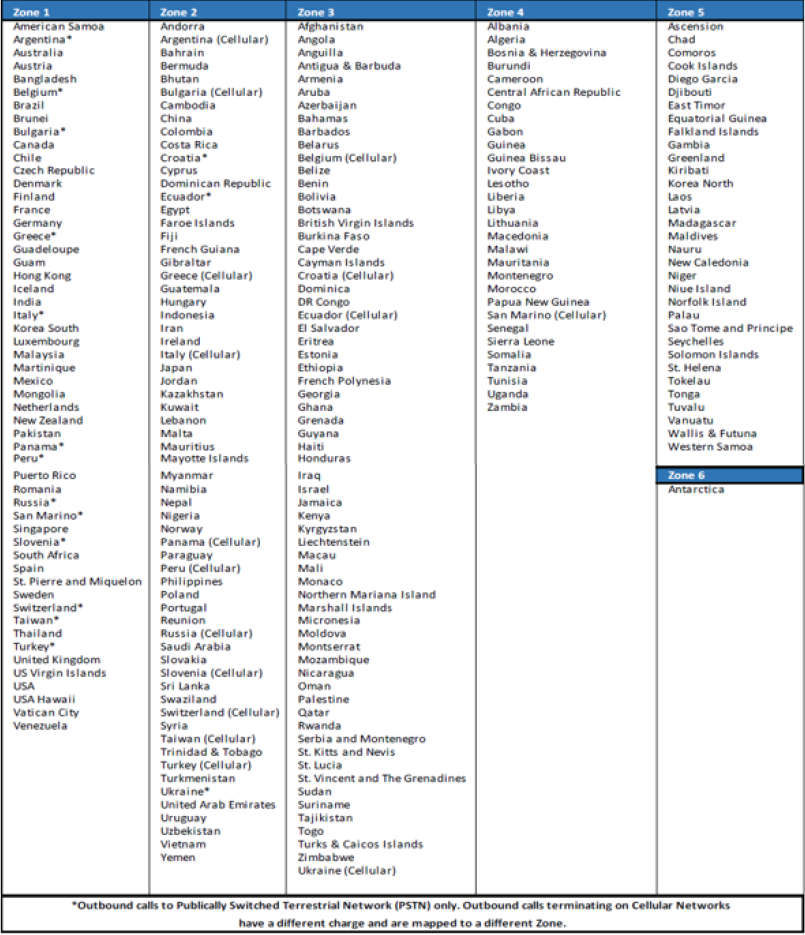 CS11	TracPhone V7HTS AgilePlans Packages(Select one package each from Part One and Part Two)Part One - Select High Speed Rate Plan:Part Two - Select Unlimited Use Rate Plan:(Data Speed: Maximum Info Rate (MIR) Only)CS12	Inmarsat-C/FleetBroadband/Fleet One/Isatphone Pro/Iridium Legacy/Iridium Open Port/TracPhone V7HTSList of Issuer Identifier Numbers for
the International Telecommunication Charge Card 
(in accordance with Recommendation ITU-T E.118 (05/2006))
(Position on 1 December 2018)(Annex to ITU Operational Bulletin No. 1161 – 1.XII.2018)
(Amendment No. 50)French Guiana      ADDGuadeloupe      ADDMartinique      ADDList of ITU Carrier Codes 
(According to Recommendation ITU-T M.1400 (03/2013)) 
(Position on 15 September 2014)(Annex to ITU Operational Bulletin No. 1060 – 15.IX.2014)
(Amendment No. 117)Germany (Federal Republic of) / DEU	ADDList of Signalling Area/Network Codes (SANC)
(Complement to Recommendation ITU-T Q.708 (03/1999))
(Position on 1 June 2017)(Annex to ITU Operational Bulletin No. 1125 – 1.VI.2017)
(Amendment No. 16)____________SANC:	Signalling Area/Network Code.	Code de zone/réseau sémaphore (CZRS).	Código de zona/red de señalización (CZRS).List of International Signalling Point Codes (ISPC)
(According to Recommendation ITU-T Q.708 (03/1999))
(Position on 1 July 2020)(Annex to ITU Operational Bulletin No. 1199 – 1.VII.2020)
(Amendment No. 17)____________ISPC:	International Signalling Point Codes.	Codes de points sémaphores internationaux (CPSI).	Códigos de puntos de señalización internacional (CPSI).National Numbering Plan 
(According to Recommendation ITU-T E.129 (01/2013))Web: www.itu.int/itu-t/inr/nnp/index.htmlAdministrations are requested to notify ITU about their national numbering plan changes, or to give an explanation on their webpage concerning the national numbering plan as well as their contact points, so that the information, which will be made available freely to all administrations/ROAs and service providers, can be posted on the ITU-T website.For their numbering website, or when sending their information to ITU/TSB (e-mail: tsbtson@itu.int), administrations are kindly requested to use the format as explained in Recommendation ITU-T E.129. They are reminded that they will be responsible for the timely update of this information.From 15.V.2021, the following countries/geographical areas have updated their national numbering plan on our site:ITU Operational Bulletin
www.itu.int/itu-t/bulletinITU Operational Bulletin
www.itu.int/itu-t/bulletinITU Operational Bulletin
www.itu.int/itu-t/bulletinITU Operational Bulletin
www.itu.int/itu-t/bulletinNo. 122215.VI.2021(Information received by 1 June 2021)  ISSN 1564-5223 (Online)(Information received by 1 June 2021)  ISSN 1564-5223 (Online)Place des Nations CH-1211 
Genève 20 (Switzerland) 
Tel: 	+41 22 730 5111 E-mail:	itumail@itu.intPlace des Nations CH-1211 
Genève 20 (Switzerland) 
Tel: 	+41 22 730 5111 E-mail:	itumail@itu.intStandardization Bureau (TSB)
Tel:	+41 22 730 5211
Fax:	+41 22 730 5853
E-mail:	tsbmail@itu.int / tsbtson@itu.intRadiocommunication Bureau (BR)
Tel:	+41 22 730 5560
Fax:	+41 22 730 5785
E-mail:	brmail@itu.intDates of publication of the next
Operational BulletinsDates of publication of the next
Operational BulletinsIncluding information
received by:12231.VII.202115.VI.2021122415.VII.202130.VI.202112251.VIII.202115.VII.2021122615.VIII.202130.VII.202112271.IX.202113.VIII.2021122815.IX.20211.IX.202112291.X.202115.IX.2021123015.X.202130.IX.202112311.XI.202115.X.2021123215.XI.20211.XI.202112331.XII.202115.XI.2021123415.XII.20211.XII.202112351.I.202210.XII.2021Country/geographical area or signalling networkSANCSwitzerland (Confederation of)7-209NetworkMobile Country Code (MCC) and 
Mobile Network Code (MNC)Date of assignmentFlo Live Limited901 801.VI.2021Airnity SAS901 811.VI.2021NDC (National Destination Code) or leading digits of N(S)N (National (Significant) Number)N(S)N number lengthN(S)N number lengthUsage of E.164 NumberAdditional informationNDC (National Destination Code) or leading digits of N(S)N (National (Significant) Number)Maximum 
lengthMinimum 
lengthUsage of E.164 NumberAdditional information59Y (NDC) 
Y = 7, 8 & 9(59 7XX XXXX)(59 8XX XXXX)(59 9XX XXXX)99Non-geographic number for mobile servicesScancom PLC 
(MTN Ghana)25Z (NDC) 
Z = 6 & 7(25 6XXXXXX)(25 7XXXXXX)99Non-geographic number for mobile servicesScancom PLC 
(MTN Ghana)NDCNSN Number lengthNSN Number lengthUsage of E.164Additional InformationNDCMinimumMaximumUsage of E.164Additional Information11510Fixed  PhoneArea Code (Geographic Number for Fixed telephony Numbers- Mazandaran)13510Fixed  PhoneArea Code (Geographic Number for Fixed telephony Numbers- Gilan)17510Fixed  PhoneArea Code (Geographic Number for Fixed telephony Numbers- Golestan)21510Fixed  PhoneArea Code (Geographic Number for  Fixed telephony Numbers- Tehran)23510Fixed  PhoneArea Code (Geographic Number for  Fixed telephony Numbers- Semnan)24510Fixed  PhoneArea Code (Geographic Number for  Fixed telephony Numbers- Zanjan)25510Fixed  PhoneArea Code (Geographic Number for  Fixed telephony Numbers-Qom)26510Fixed  PhoneArea Code (Geographic Number for  Fixed telephony Numbers-Alborz)28510Fixed  PhoneArea Code (Geographic Number for  Fixed telephony Numbers-Ghazvin )31510Fixed  PhoneArea Code (Geographic Number for Fixed telephony Numbers- Isfahan)34510Fixed  PhoneArea Code (Geographic Number for Fixed telephony Numbers- Kerman)35510Fixed  PhoneArea Code (Geographic Number for Fixed telephony Numbers-Yazd)38510Fixed  PhoneArea Code (Geographic Number for Fixed telephony Numbers- Chahar Mahal  vaBakhtiari)41510Fixed  PhoneArea Code (Geographic Number for Fixed telephony Numbers- East Azarbayjan)44510Fixed  PhoneArea Code (Geographic Number for Fixed telephony Numbers- West Azarbayjan)45510Fixed  PhoneArea Code (Geographic Number for Fixed telephony Numbers- Ardabil)51510Fixed  PhoneArea Code (Geographic Number for Fixed telephony Numbers – Razavi Khorasan)54510Fixed  PhoneArea Code (Geographic Number for Fixed telephony Numbers – SistanvaBalochestan)56510Fixed  PhoneArea Code (Geographic Number for Fixed telephony Numbers – South Khorasan)58510Fixed  PhoneArea Code (Geographic Number for Fixed telephony Numbers - North Khorasan)61510Fixed  PhoneArea Code (Geographic Number for Fixed telephony Numbers -Khuzestan)66510Fixed  PhoneArea Code (Geographic Number for Fixed telephony Numbers - Lorestan)71510Fixed  PhoneArea Code (Geographic Number for Fixed telephony Numbers - Fars)74510Fixed  PhoneArea Code (Geographic Number for Fixed telephony Numbers –Kohgiluoyeva  Boyer Ahmad)76510Fixed  PhoneArea Code (Geographic Number for Fixed telephony Numbers - Hormozgan)77510Fixed  PhoneArea Code (Geographic Number for Fixed telephony Numbers - Bushehr)81510Fixed  PhoneArea Code (Geographic Number for Fixed telephony Numbers – Hamadan)83510Fixed  PhoneArea Code (Geographic Number for Fixed telephony Numbers – Kermanshahan)84510Fixed  PhoneArea Code (Geographic Number for Fixed telephony Numbers- Ilam)86510Fixed  PhoneArea Code (Geographic Number for Fixed telephony Numbers-Markazi)87510Fixed  PhoneArea Code (Geographic Number for Fixed telephony Numbers-Kurdestan)90011010Mobile services90021010Mobile services90031010Mobile services90041010Mobile services90051010Mobile services90061010Mobile services90071010Mobile services90081010Mobile services90091010Mobile services9011010Mobile services9021010Mobile services9031010Mobile services90441010Mobile services90451010Mobile services90461010Mobile services9051010Mobile services911010Mobile services9201010Mobile services9211010Mobile services9221010Mobile services931010Mobile services9421211010Fixed Phone Non geographical942201010Fixed Phone Non geographical94260610Fixed Phone Non geographical9428001010Fixed Phone Non geographical9428011010Fixed PhoneNon geographical9428021010Fixed PhoneNon geographical9429001010Fixed Phone Non geographical9429011010Fixed PhoneNon geographical9429021010Fixed PhoneNon geographical9429031010Fixed PhoneNon geographical9429041010Fixed PhoneNon geographical94301301010Fixed Phone Non geographical9430161010Fixed PhoneNon geographical9400001010Fixed Phone (fiber)Non geographical9400091010Fixed Phone (fiber)Non geographical944401010Fixed Phone (Fixed wireless Access)Just Originating from Iran96410Services Codes9901010Mobile services9911010Mobile services9921010Mobile services9931010Mobile services99401010Mobile services99411010Mobile services99441010Mobile services99451010Mobile services9950510Public Trunk995101010Mobile services995501010Mobile services998101010Mobile services998111010Mobile services998121010Mobile services998131010Mobile services998141010Mobile services998151010Mobile services998881010Mobile services999001010Mobile services999011010Mobile services999031010Mobile services999101010Mobile services999111010Mobile services999121010Mobile services999131010Mobile services999141010Mobile services999211010Mobile services999771010Mobile services999871010Mobile services999881010Mobile services999891010Mobile services999901010Mobile services999911010Mobile services999921010Mobile services999931010Mobile services999941010Mobile services999951010Mobile services999961010Mobile services999971010Mobile services999981010Mobile services999991010Mobile servicesCountry/geographical areaOBSeychelles1006 (p.13)Slovakia1007 (p.12)Malaysia1013 (p.5)Thailand1034 (p.5)São Tomé and Principe1039 (p.14)Uruguay1039 (p.14)Hong Kong, China1068 (p.4)Ukraine1148 (p.5)ADDInsertPARParagraphCOLColumnREPReplaceLIRReadSUPDeletePPage(s)SDR/256 bitsSDR/256 bitsSDR/256 bitsSDR/256 bitsText to faxTelexMultiple addressesMultiple addressesText to faxTelex1st address2nd address0.190.190.190.06 except
DNK  FIN  G  ISL  NOR  S  SNGServicesSDR/256 bitsSDR/256 bitsServicesText to faxTelexInmarsat–C to Inmarsat–C (POR/IOR)–0.19Inmarsat–C to Inmarsat–C (AORE/AORW)–0.33Inmarsat–C to BGAN and FleetBroadband0.62–SDR/min.SDR/min.ServicesVoiceISDNBGAN Voice3.07BGAN ISDN7.08ServicesSDRMonthly Subscription fee66.–Monthly Inbundle Dollar Allowance29.–ServicesCharge UnitSDRVoice (Mobile to Fixed)min.0.73Voice (Mobile to Cellular)min.0.95Voicemailmin.0.58BGAN Voicemin.0.55FleetBroadband Voicemin.0.55SwiftBroadband Voicemin.0.55Inmarsat Swift Voicemin.1.82Aero Voicemin.3.57Satellite Phone Service (SPS) Voicemin.1.46IsatPhone Pro (GSPS) Voicemin.0.55Iridium Voicemin.8.02Thuraya Voicemin.3.64Other MSS Carriersmin.5.03SMS (per SMS)MSG0.36Standard IP (per MB)Mbyte5.83...(Cont.)...(Cont.)...(Cont.)...(Cont.)...(Cont.)...(Cont.)32kbps Streaming IPmin.2.6264kbps Streaming IPmin.5.03128kbps Streaming IPmin.8.75176kbps Streaming IPmin.12.39256kbps Streaming IPmin.15.09X-Stream Streaming IPmin.21.14BGAN HRD Half Channel/64Kmin.15.09BGAN HRD Half Channel Symmetricmin.20.41BGAN HRD Full Channel/64Kmin.23.33BGAN HRD Full Channel Symmetricmin.27.70ISDN / 3.5 kHz Audiomin.5.10FleetBroadband ISDNmin.5.10BGAN ISDNmin.5.10Inmarsat Swift HSDmin.11.66Satellite Phone Service (SPS) ISDNmin.5.10IsatPhone Pro (GSPS) ISDNmin.5.10Iridium ISDNmin.11.66Thuraya ISDNmin.11.66Other MSS Carriers ISDNmin.11.66Aero Voice ISDNmin.11.66SwiftBroadband ISDNmin.5.10SDR/min.SDR/min.ServicesVoiceISDNFleetBroadband Voice3.07FleetBroadband ISDN7.08ServicesSDR/MBMonthly Subscription fee (SDR)338Monthly Inbundle MB Allowance17ServicesCharge UnitSDRVoice (Mobile to Fixed)min.0.71Voice (Mobile to Cellular)min.0.71FB Voicemin.0.79BGAN Voicemin.0.64SwiftBroadband Voicemin.0.64Aero Voicemin.3.28Iridium Voicemin.7.17Thuraya Voicemin.3.28Inmarsat Satellite Phone Voice (SPS)min.1.31Inmarsat IsatPhone Pro (GSPS)min.0.51Other MSS Carriers Voicemin.4.52Voicemailmin.0.57SMS (per SMS)SMS0.36Standard IP (per MB)MB19.11ISDN (Mobile to Fixed)min.4.59FB ISDNmin.4.59BGAN ISDNmin.4.59Iridium ISDNmin.10.28Thuraya ISDNmin.10.28Satellite Phone Voice (SPS)min.4.59IsatPhone Pro (GSPS)min.4.59Other MSS Carriers ISDNmin.10.28Aero Voice ISDNmin.10.28SwiftBroadband Voice ISDNmin.4.59IP Streaming 8min.0.51IP Streaming 16min.1.02IP Streaming 24min.1.68IP Streaming 32min.3.28IP Streaming 64min.4.59IP Streaming 128min.13.12IP Streaming 256min.26.24ServicesSDR/min.Fleet One Voice3.07ServicesSDR/MBMonthly Subscription fee (SDR)116.64Monthly MB Allowance10.–ServicesCharge UnitSDRVoice (Mobile to Fixed)min.0.55Voice (Mobile to Cellular)min.0.55FB Voicemin.0.55BGAN Voicemin.0.55SwiftBroadband Voicemin.0.55Aero Voicemin.3.57Inmarsat Fleetmin.1.82Iridium Voicemin.8.02Thuraya Voicemin.3.64Satellite Phone Voice (SPS)min.1.46IsatPhone Pro (GSPS)min.0.55Other MSS Carriers Voicemin.5.03Voicemailmin.0.55SMS (per SMS)SMS0.36Standard IP (per MB)MB11.66ServicesSDR/min.ISATphone Voice3.07ServicesSDR/min.Monthly Subscription fee (SDR)28.46Monthly Allowance (min.)10.–ServicesCharge UnitSDRFixed v/f/dmin.0.66Cellular v/f/dmin.0.79Voicemailmin.0.66SMS (per SMS)SMS0.33BGAN Voicemin.0.73FleetBroadband Voicemin.0.73SwiftBroadband Voicemin.0.73GSPS or SPS Voicemin.0.82Fleet/Swift Voicemin.1.82Aero Voicemin.3.57Iridium Voice min.8.02Thuraya Voicemin.3.64Other MSS Carriersmin.5.03ServicesSDR/min.Iridium - Voice3.07Iridium 2 Stage Dialing Data1.45Iridium 2 Stage Dialing Voice1.45ServicesSDR/MBMonthly Subscription fee (SDR)38.20Monthly MB AllowanceNAServicesCharge UnitSDRIridium - PSTN Datamin.1.06Iridium - PSTN Voicemin.1.06Iridium - PSTN (direct Internet)min.1.06Iridium - Iridium Datamin.1.06Iridium - Iridium Voicemin.0.69Iridium - SMS (per SMS)SMS0.36Iridium - Personal Mailbox Accessmin.0.60Iridium - Other Satellite Datamin.9.55Iridium - Other Satellite Voicemin.9.55ServicesSDR/minShore to Iridium Voice (+1 Number to Iridium)0.84Shore to Iridium Voice (Two-Stage to Iridium)0.84Iridium to Other Satellite Voice8.53Data RateAllowance (MB)MRC SDRRun On Charges SDR128Kbps050.0114.4710104.8910.4225174.357.2475341.754.86200579.303.1910001128.730.92ServicesSDR/kbpsSDR/kbpsVoice (Iridium to Fixed)min.0.84Voice (Iridium to Iridium)min.0.58Voice Mail (Iridium to Voicemail)min.0.58ServicesSDR/minShore to GX/FX Voice0.13ServicesDestinationsCharge UnitSDR/min.GX Voice to International NumbersZone 1Min0.32GX Voice to International NumbersZone 2Min0.69GX Voice to International NumbersZone 3Min1.39GX Voice to International NumbersZone 4Min2.26GX Voice to International NumbersZone 5Min5.56GX Voice to International NumbersZone 6Min12.16GX Voice to International NumbersInterconnect to Zone 1Min0.24GX Voice to Other SatellitesFX/GX VoiceMin0.42GX Voice to Other SatellitesFB VoiceMin0.63GX Voice to Other SatellitesBGAN VoiceMin0.63GX Voice to Other SatellitesInmarsat IsatPhone Pro (GSPS)Min0.63GX Voice to Other SatellitesSwiftBroadband VoiceMin0.63GX Voice to Other SatellitesAero VoiceMin4.01GX Voice to Other SatellitesSwift 64 VoiceMin2.06GX Voice to Other SatellitesOther MSS Carriers VoiceMin5.64GX Voice to Other SatellitesGlobalstar VoiceMin6.54GX Voice to Other SatellitesIridium VoiceMin9.00GX Voice to Other SatellitesThuraya VoiceMin4.10FB Voice (from GX ship)Voice (Mobile to Fixed)Min0.35FB Voice (from GX ship)Voice (Mobile to Cellular)Min0.49FB Voice (from GX ship)Inmarsat FB VoiceMin0.35FB Voice (from GX ship)BGAN VoiceMin0.35FB Voice (from GX ship)FleetOne VoiceMin0.35FB Voice (from GX ship)SwiftBroadband VoiceMin0.35FB Voice (from GX ship)Aero VoiceMin4.01FB Voice (from GX ship)Globalstar VoiceMin6.54FB Voice (from GX ship)Iridium VoiceMin9.00FB Voice (from GX ship)Thuraya VoiceMin4.10FB Voice (from GX ship)Inmarsat IsatPhone Pro (GSPS)Min0.35FB Voice (from GX ship)Other MSS Carriers VoiceMin5.64FB Voice (from GX ship)VoicemailMin0.35FB Voice (from GX ship)Swift 64 VoiceMin2.06Additional Call ServiceInternational Networks-Fixed (88239)Min0.11Additional Call ServiceInternational Networks-Fixed (883120)Min0.15Additional Call ServiceUn-Fixed (888)Min0.21MRC (SDR)Data/mthPrice/MB (SDR)V7H2-AP500MB555500 MB0.69V7H2-AP2GB6942 GB0.35V7H2-AP5GB9025 GB0.24V7H2-AP10GB111110 GB0.17V7H2-AP20GB138920 GB0.14V7H2-AP40GB222240 GB0.10MRC (SDR)SHORE-TO-SHIPSHIP-TO-SHOREV7H2-APUL1FREE128 Kbps64 KbpsV7H2-APUL2313256 Kbps64 KbpsV7H2-APUL3764512 Kbps128 KbpsV7H2-APUL413541024 Kbps256 KbpsV7H2-APUL523272048 Kbps512 KbpsV7H2-APUL640634096 Kbps1024 KbpsV7H2-APUL775368192 Kbps2048 KbpsCountry/geographical areaCompany Name/AddressIssuer Identifier NumberContactEffective date of usageFrench GuianaOutremer TelecomZI La Jambette97200 FORT DE FRANCE89 594 02Numerotation, Outremer TelecomAltice CAMPUS – bat ouest – CS 6821716 rue du Général Alain de Boissietu75741 PARIS Cedex 15 (France)E-mail: numerotation@outremer-telecom.fr22.VI.2020Country/geographical areaCompany Name/AddressIssuer Identifier NumberContactEffective date of usageGuadeloupeOutremer TelecomZI La Jambette97200 FORT DE FRANCE89 590 02Numerotation, Outremer TelecomAltice CAMPUS – bat ouest – CS 6821716 rue du Général Alain de Boissietu75741 PARIS Cedex 15 (France)E-mail: numerotation@outremer-telecom.fr22.VI.2020Country/geographical areaCompany Name/AddressIssuer Identifier NumberContactEffective date of usageMartiniqueOutremer TelecomZI La Jambette97200 FORT DE FRANCE89 596 02Numerotation, Outremer TelecomAltice CAMPUS – bat ouest – CS 6821716 rue du Général Alain de Boissietu75741 PARIS Cedex 15 (France)E-mail: numerotation@outremer-telecom.fr22.VI.2020Country or area/ISO codeCompany CodeContact  Company Name/Address(carrier code)Arton Binakaj 
Südwest KommunikationRiegeler Str. 2D-79111 FREIBURG/Br.SWKOMMr Arton BinakajTel.: 	+49 761 8878 9760Fax: 	+49 761 8878 9780Email: 	office@suedwest-kommunikation.deDIDWW Ireland Limited10/13 Thomas StreetIE DUBLIN 8, D08PX8HIrelandDIDWWMrs Inga UrbieteTel.: 	+35 3190 15295Email: 	inga.u@didww.comGemeindewerke Holzkirchen GmbHIndustriestr. 8D-83607 HOLZKIRCHEN138820Mr Peter SchlickenriederTel.: 	+49 8024 904424Fax: 	+49 8024 904465Email: 	schlickenrieder@gw-holzkirchen.denfon AG 
Bulk-AccountMachtlfinger Strasse 7D-81379 MUNICHFLNFONMr Paul GardzielewskiTel.: 	+49 89 45300 199Fax: 	+49 89 45300 33199Email: 	paul.gardzielewski@nfon.comStadtwerke Bad Nauheim GmbHHohe Straße 14 - 18D-61231 BAD NAUHEIMSWBNMr Sascha KammerTel.: 	+49 6032 807152Email: 	s.kammer@stadtwerke-bad-nauheim.deStadtwerke Freudenstadt GmbH & Co.KGReichsstrasse 9D-72250 FREUDENSTADTSWFDSMr Ruben FreyTel.: 	+49 7441 921 271Fax: 	+49 7441 921 498Email: 	ruben.frey@sw-freudenstadt.deStadtwerke Görlitz AGDemianiplatz 23D-02826 GOERLITZSWGAGMr Kai VogtTel.: 	+49 3581 335216Fax: 	+49 3581 335425Email: 	kai.vogt@stadtwerke-goerlitz.deTim Jung 
TastenhauerPotsdamer Platz 10D-10785 BERLINTASTENMr Tim JungTel.: 	+49 30 5771444 0Fax: 	+49 30 5771444 99Email: 	info@tastenhauer.netNumerical order     ADDNumerical order     ADDNumerical order     ADD7-209Switzerland (Confederation of)Alphabetical order    ADDAlphabetical order    ADDAlphabetical order    ADD7-209Switzerland (Confederation of)Country/ Geographical AreaCountry/ Geographical AreaUnique name of the signalling pointName of the signalling point operatorISPCDECUnique name of the signalling pointName of the signalling point operatorSwitzerland    LIRSwitzerland    LIRSwitzerland    LIRSwitzerland    LIR2-062-54597ZürichSunrise Communications AGUnited States    SUPUnited States    SUPUnited States    SUPUnited States    SUP3-038-26450Miami (1), FLGo2Tel.com, Inc3-058-36611New York, NYI-21 USA IncCountry/ Geographical areaCountry Code (CC)Morocco +212